6th Grade Keyboard Practice			Name______________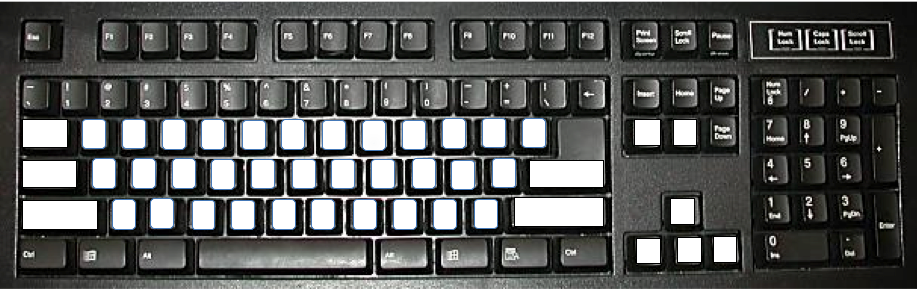 